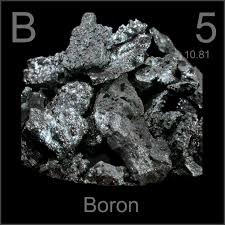 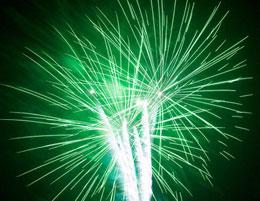 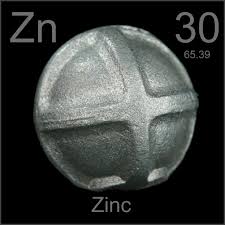 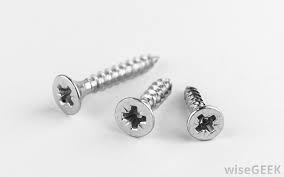 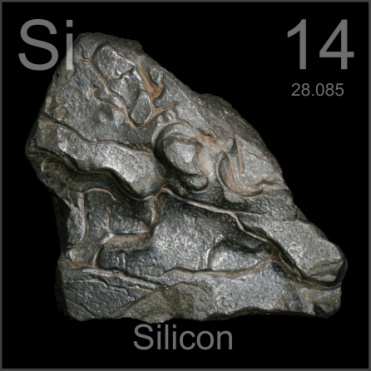 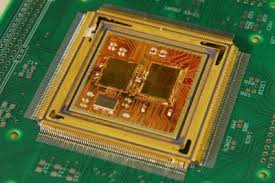 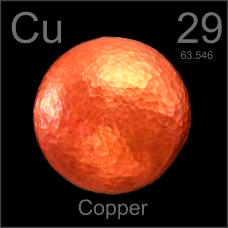 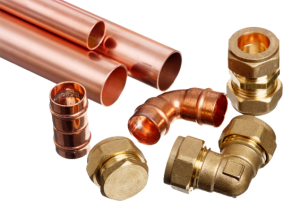 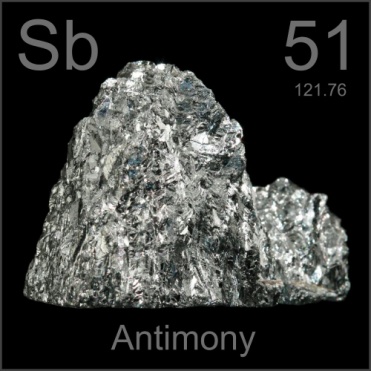 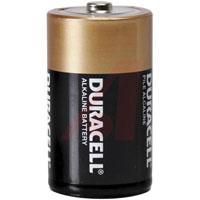 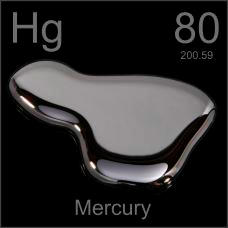 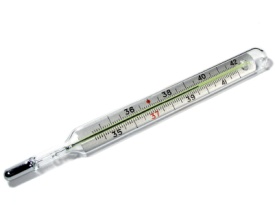 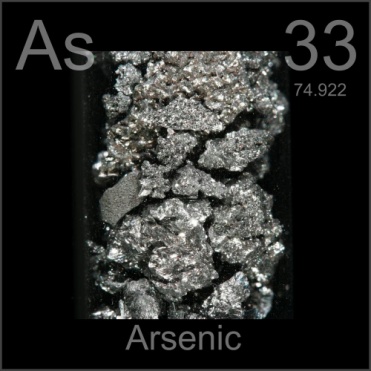 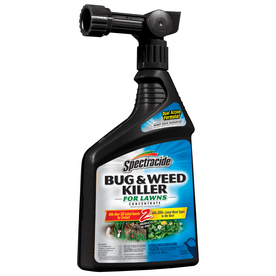 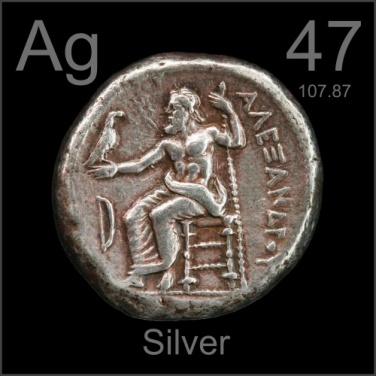 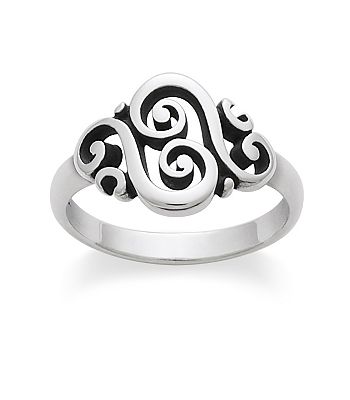 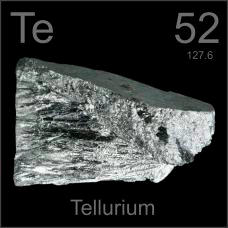 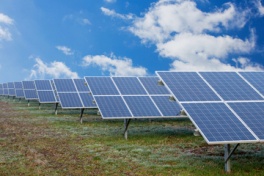 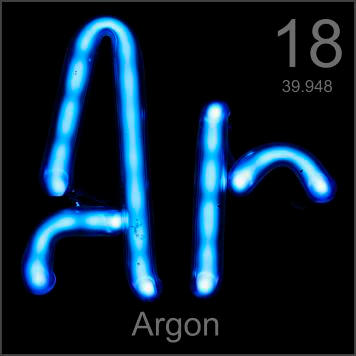 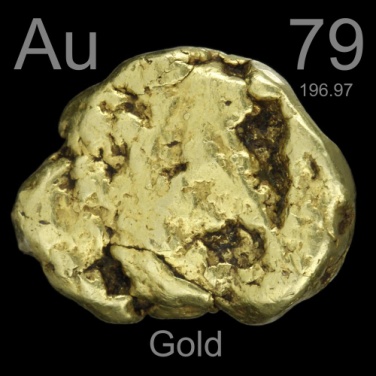 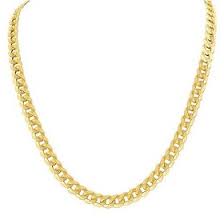 Conduct heat and electricity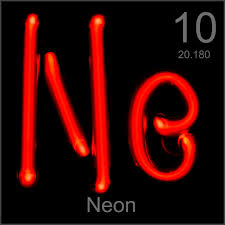 Malleable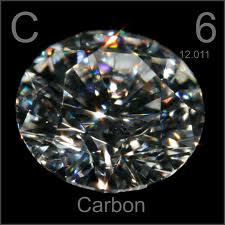 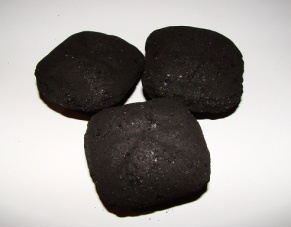 Metallic luster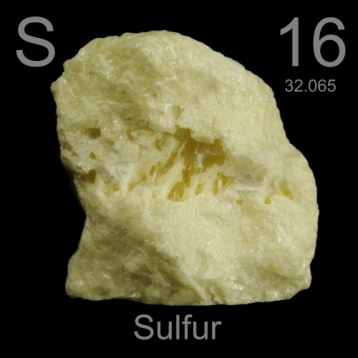 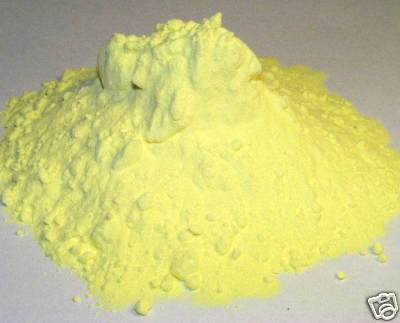 Color is normally silver or gray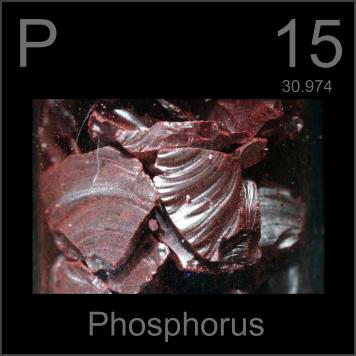 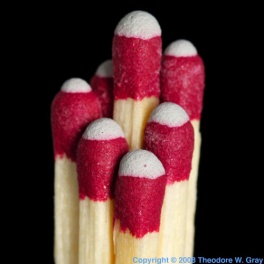 May conduct heat, but is not a metalUsually solid unless HgMetalsBrittleNonmetalsDullDuctileColors not normally silver or grayCan be magneticMany are gasesPoor conductorsTo the left of the staircaseMetalloidsTo the right of the staircaseAlong the staircaseShares some properties with metals and some with nonmetalsLooks metallic, but is brittle